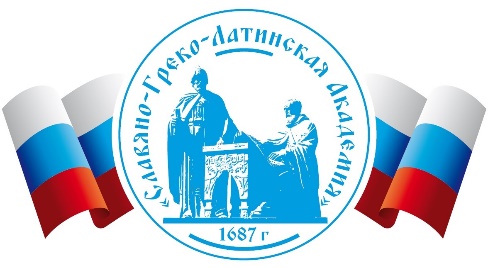 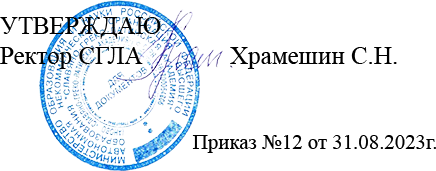 РАБОЧАЯ ПРОГРАММАУЧЕБНОЙ ПРАКТИКИ/вид практики/Ознакомительная практика/тип практики/Направление подготовки38.04.04 Государственное и муниципальное управлениеНаправленность (профиль) подготовкиГосударственное управлениеуровень высшего образованияМагистратура2023 г.СОДЕРЖАНИЕОБЩИЕ ПОЛОЖЕНИЯВид и тип, способ и форма проведенияВ соответствии с ФГОС ВО видом практики является – учебная практика (далее – Практика).Типом данного вида практики является:–	Ознакомительная практика (далее – Практика).Способ проведения практики – стационарный и/или выездной.Форма проведения Практики – дискретно по периоду проведения в форме кон- тактной работы.Цель, задачи и нормативно-правовая база ПрактикиПрактика магистранта проводится с целью формирования, закрепления, развития практических навыков и компетенций, приобретенных в ходе освоения образовательной программы в области государственного и муниципального управления.Задачи Практики:закрепление практических навыков критического анализа проблемных ситуаций на основе системного подхода;развитие навыков стратегического планирования и организации профессиональ- ной деятельности;развитие навыков рационального планирования и использования ресурсов;приобретение профессионального опыта и совершенствование индивидуальной траектории саморазвития.Нормативно-правовую базу разработки программы Практики составляют:Федеральный закон РФ от 29.12.2012 г. № 273-ФЗ «Об образовании в Российской Федерации»;Федеральный государственный образовательный стандарт высшего образования по направлению подготовки 38.04.04 Государственное и муниципальное управление (уровень магистратуры), утв. приказом Минобрнауки РФ от 13 августа 2020 г.№ 1000;Приказ Минобрнауки России от 06.04.2021 г. № 245 «Об утверждении Порядка организации и осуществления образовательной деятельности по образовательным программам высшего образования – программам бакалавриата, программам специалитета, программам магистратуры»Приказ Минобрнауки России № 885, Минпросвещения России № 390 от 05.08.2020 г. «О практической подготовке обучающихся» (вместе с «Положением о практической подготовке обучающихся»);Методические рекомендации по организации образовательного процесса для обучения инвалидов и лиц с ограниченными возможностями здоровья в профессиональ- ных образовательных организациях, в том числе оснащенности образовательного процес- са (Письмо Минобрнауки России от 08.04.2014 г. № АК-44/05вн);Устав Автономной некоммерческой организации высшего образования «Славяно-Греко-Латинская Академия» (СГЛА)Локальные нормативные акты СГЛАПеречень планируемых результатов обучения при прохождении Практики, соотнесенных с планируемыми результатами освоения образовательной программыАттестация по итогам практики осуществляется на основе достижения обучающи- мися планируемых результатов обучения при прохождении Практики.Планируемые результаты освоения программы практики (перечень компетенций):Таблица планируемых результатов обучения по Практике, соотнесенных с планиру- емыми результатами освоениями программы магистратуры:В результате прохождения практики у обучающихся должны быть сформированы компетенции в соответствии с ФГОС ВО по направлению подготовки и с учетом требова- ний Справочника квалификационных требований к специальностям, направлениям подго- товки, знаниям и умениям, которые необходимы для замещения должностей государ- ственной гражданской службы с учетом области и вида профессиональной служебной де- ятельности государственных гражданских служащих, к выполнению которых в ходе обу- чения готовится обучающийся.Соотношение функциональных обязанностей и квалификационных требований к функциональным умениям будущей профессиональной деятельности обучающегося:Место Практики в структуре ОПОППрактика является обязательным видом учебной работы магистранта, входит в блок 2 «Б2 - Практики» и относится к обязательной части.Объем Практики в зачетных единицах и ее продолжительности в неделяхВ соответствии с ОПОП ВО на Практику отводится следующее количество зачет- ных единиц и времени:СОДЕРЖАНИЕ ПРАКТИКИ2.1 Этапы практики и виды выполняемых работПрактика может быть организована:непосредственно в СГЛА, в том числе в структурном подразделении, предназначенном для проведения практической подготовки;в организации, осуществляющей деятельность по профилю «Государственная и муниципальная служба», направления подготовки 38.04.04 Государственное и муници- пальное управление (далее - Профильная организация) в том числе в структурном подраз- делении Профильной организации, предназначенном для проведения практической подго- товки.Направление на практику осуществляется на основании заявления (см. Приложе- ние А) и распорядительного акта.Заявление с указанием места прохождения практики обучающийся обязан подать Руководителю центра карьеры, практики и трудоустройства не позднее, чем за два месяца до начала практики. При отсутствии вовремя представленного заявления, обучающийся, для прохождения практической подготовки, направляется в Университет, в том числе в структурное подразделение, предназначенное для проведения практической подготовки.При прохождении Практики в профильной организации Практика организуются на основе договора между СГЛА и Профильной организацией (см. Приложение Б).Обучающиеся, совмещающие обучение с трудовой деятельностью, вправе прохо- дить практику по месту трудовой деятельности в случаях, если профессиональная дея- тельность, осуществляемая ими, соответствует требованиям образовательной программы по профилю «Государственная и муниципальная служба», направления подготовкиГосударственное и муниципальное управление или самостоятельно выбрать Профильную организацию.Для руководства практикой, проводимой в профильной организации, назначаются руководитель практики из числа лиц, относящихся к профессорско-преподавательскому составу кафедры, организующей проведение практики (далее – руководитель практики от СГЛА), и ответственное лицо, соответствующее требованиям трудового законода- тельства Российской Федерации о допуске к педагогической деятельности, из числа ра- ботников Профильной организации (далее – руководитель практики от Профильной орга- низации).Практика осуществляется в три этапа:подготовительный этап;аналитический этап;результативно-оценочный этап.Виды выполняемых работ, конкретные результаты и содержание Практики фикси- руются в индивидуальном задании магистранту.Задания студентам на практикуВ процессе прохождения Практики студент должен руководствоваться индивиду- альным заданием, которое получает от руководителя Практики от университета.Типовое Индивидуальное задание представлено в Приложении В.В случае прохождения практики в Профильной организации, Индивидуальное за- дание должно быть согласовано с руководителем практики от Профильной организации.Особенности прохождения практики инвалидами и лицами с ограниченными возможностями здоровьяПрактика для обучающихся с ограниченными возможностями здоровья и инвали- дов проводится с учетом особенностей их психофизического развития, индивидуальных возможностей и состояния здоровья.Для лиц с ограниченными возможностями здоровья и инвалидов, создаются специ- ально оборудованных рабочих мест с учетом их особенностей, физиологии, а также пси- хофизического развития, индивидуальных возможностей, состояния здоровья, профессио- нального вида деятельности, характера труда, выполняемых трудовых функций.Материально-технические условия прохождения Практики, должны обеспечивать возможность беспрепятственного доступа практикантов из числа лиц с ограниченными возможностями здоровья и инвалидов к специально оборудованным рабочим местам, а также в туалетные комнаты и другие помещения, а также их пребывания в указанных помещениях организации (в том числе наличие пандусов, подъемников, поручней, расши- ренных дверных проемов, лифтов; при отсутствии лифтов рабочее место должно распола- гаться на первом этаже здания).Не допускается использование практиканта на должностях и работах, противопока- занных лицам с ограниченными возможностями и инвалидам.ФОРМЫ ОТЧЕТНОСТИ ПО РЕЗУЛЬТАТАМ ПРАКТИКИПолный комплект отчетных документов по результатам практики включает:заявление;договор на практику;индивидуальное задание на практику;отчет о прохождении практики.Запрещено использовать для составления отчетной документации технологии ис- кусственной генерации текста.По результатам Практики, в течение 5-и дней после ее окончания, обучающийся обязан загрузить в личный кабинет обучающегося вышеуказанные документы, свидетель- ствующие о выполнении индивидуального задания и закреплении знаний, умений, приоб- ретении практического опыта, сформированности компетенций.При прохождении практики в СГЛА в качестве объекта исследования обу- чающимся по согласованию с руководителем практики может быть выбран: орган госу- дарственной власти Российской Федерации; орган государственной власти субъектов Рос- сийской Федерации; орган местного самоуправления; общественные организации, а также организации, реализующие функции и полномочия государственных и муниципальных органов, информация по которым размещена на официальном сайте организации и других специализированных сайтах, предоставляющих официальную информацию. Например: https://mosstat.gks.ru/ (Статистика г. Москвы и Московской области, административных округов г. Москвы и городов Московской области) и др.Обучающиеся, не выполнившие программу практики по уважительной причине, направляются на практику повторно в свободное от учебы время.Обучающиеся, не выполнившие программу практики без уважительной причины или получившие по ее итогам неудовлетворительную оценку и не ликвидировавшие в установленные сроки академическую задолженность, подлежат отчислению из вуза в установленном порядке как имеющие академическую задолженность.Типовые требования к отчету по практике определяют следующие, обязательные к применению, стандарты:ГОСТ Р 7.0.100–2018 «Библиографическая запись. Библиографическое описание. Общие требования и правила составления»ГОСТ Р 7.0.5-2018 Библиографическая ссылка. Общие требования и правила составления.Отчет о прохождении Практики составляется по утвержденной форме:Введение;Два раздела;Заключение;Список литературы;Приложения.Пример структуры отчета по практике приведен в Приложении Г.Основными требованиями, предъявляемыми к содержанию отчета по практике, яв- ляются:во введении указываются: место и период практики, цель и задачи практики, краткий перечень основных работ и заданий, выполненных в процессе практики;в разделах отчета дается описание основных результатов практики в соот- ветствии с индивидуальным заданием;в заключении необходимо прописать сформированные компетенции, знания, навыки и умения, приобретенные за время практики; сделать индивидуальные выводы о практической значимости для себя пройденной практики.Основными требованиями, предъявляемыми к оформлению отчета по Практике, являются следующие:отчет представляется в формате документа «Word» единым файлом, в названии которого указывается вид документа, тип практики и ФИО обучающегося: От- чет_ОзнакомПр_Иванова ОП;отчет отпечатывается через 1,5 интервала с полями «Обычные»; номер шрифта14 Times New Roman; красная строка (отступ) – 1,25 см; текст на странице форматирует- ся по ширине, проставляются переносы слов; объем 25-30 страниц;каждый раздел начинается с новой страницы; это же правило относится к дру- гим основным структурным элементам работы (введению, заключению, списку использо- ванных источников, приложениям);в отчет могут входить приложения (таблицы, графики, заполненные бланки, прайс-листы и т.п.) объемом не более 20 страниц (приложения (иллюстрационный мате- риал) в общее количество страниц отчета не входят);качество напечатанного текста и оформление иллюстраций, таблиц должно удовлетворять требованию их четкого воспроизведения;фамилии, названия учреждений, организаций, фирм и другие имена собствен- ные приводят на языке оригинала;страницы отчета нумеруют арабскими цифрами с соблюдением сквозной нуме- рации по всему тексту, номер проставляется по центру нижней части листа без точки в конце номера;схемы, рисунки, таблицы и другой иллюстративный материал, расположенный на отдельных листах, включаются в общую нумерацию страниц, но не засчитываются в объем работы;титульный лист формируется в Личном кабинете обучающегося в соответ- ствующем курсу разделе, размещается в отчете картинкой и включается в общую нумера- цию страниц, однако номер страницы на титульном листе не проставляется;расчетный материал должен оформляться в виде таблиц, таблицу следует рас- полагать в отчете непосредственно после текста, в котором она упоминается впервые, или на следующей странице, на все приводимые таблицы должны быть ссылки в тексте отче- та, каждая таблица должна иметь заголовок (см. табл. 4).Таблица 4 – Динамика основных социально-экономических показателей муници- пального образованияРисунки (графики, схемы, диаграммы и т.п.) следует располагать в работе непо- средственно после текста, в котором они упоминаются впервые, или на следующей стра- нице, иллюстрации могут быть в компьютерном исполнении, в том числе и цветные, на все рисунки должны быть даны ссылки в работе.Иллюстрации следует нумеровать арабскими цифрами порядковой нумерацией в пределах всего отчета. Если в отчете только одна иллюстрация, то ее обозначают - «Рису- нок» (без номера). Допускается нумеровать иллюстрации в пределах раздела. В этом слу- чае номер иллюстрации состоит из номера раздела и порядкового номера рисунка, разде- ленных точкой. Например: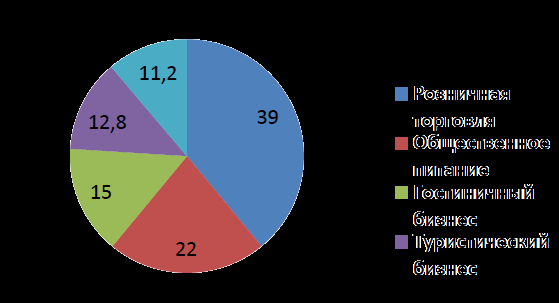 Рисунок 1 – Структура рынка франчайзингаНаиболее общими недостатками при прохождении практики и составлении отчета по ней являются:нарушение правил оформления отчетных документов (отчета о практике);отсутствие вспомогательных документальных материалов, подтверждающих проведение (выполнение) в ходе практики различных задач;отсутствие приложений (аналитических и вспомогательных таблиц);невыполнение выданного индивидуального задания;расплывчатость заключений студента о прохождении практики;отсутствие списка литературы и указание в нем новых нормативных актов, учебников и учебных пособий, а также статей из специализированных журналов.ОЦЕНОЧНЫЕ СРЕДСТВА ДЛЯ ПРОВЕДЕНИЯ ПРОМЕЖУТОЧНОЙ АТТЕСТАЦИИ ОБУЧАЮЩИХСЯ ПО ПРАКТИКЕОценочные средства для проведения промежуточной аттестации обучающихся по итогам Практики представлены в Приложении Д и являются неотъемлемой частью настоящей программы.ПЕРЕЧЕНЬ УЧЕБНОЙ ЛИТЕРАТУРЫ И РЕСУРСОВ СЕТИ ИНТЕРНЕТ, НЕОБХОДИМЫХ ДЛЯ ПРОВЕДЕНИЯ ПРАКТИКИОсновная литература:Мидлер, Е.А. Государственное и муниципальное управление: учебное пособие: [16+] / Е.А. Мидлер, Н.М. Ованесян, А.Д. Мурзин; отв. ред. Е.А. Мидлер ; Министерство науки и высшего образования РФ, Южный федеральный университет. – Ростов-на-Дону; Таганрог: Южный федеральный университет, 2018. – 110 с.: ил. – Режим доступа: по под- писке. – URL: http://biblioclub.ru/index.php?page=book&id=561186Сироткин, С. А. Государственные и муниципальные финансы : теория и прак- тика : учебное пособие : [16+] / С. А. Сироткин, А. Ю. Тарасова, Т. В. Логинова ; Финан- совый университет при Правительстве Российской Федерации (Ярославский филиал). – Москва : Прометей, 2023. – 136 с. : табл., схем. – Режим доступа: по подписке. – URL: https://biblioclub.ru/index.php?page=book&id=701081/Гокова, О.В. Государственная и муниципальная служба: учебное пособие: [16+] / О.В. Гокова; Министерство образования и науки РФ, Омский государственный университет им. Ф. М. Достоевского. – Омск: Омский государственный университет им. Ф.М. Достоевского, 2018. – 140 с.: табл., схем., ил. – Режим доступа: по подписке. – URL: http://biblioclub.ru/index.php?page=book&id=562954/Дополнительная литература:Бережкова, Н. Ф. Правовое регулирование государственной службы в России : этические нормы и присяга / Н. Ф. Бережкова. – Москва : Юнити-Дана : Закон и право, 2017. – 584 с. : ил. – (Научные издания для юристов). – Режим доступа: по подписке. – URL: https://biblioclub.ru/index.php?page=book&id=682358/Волкова, В. В. Государственная служба : учебное пособие / В. В. Волкова, А. А. Сапфирова. – Москва : Юнити-Дана, 2017. – 208 с. – (Экзамен). – Режим доступа: по подписке. – URL: https://biblioclub.ru/index.php?page=book&id=684733/Инновации в государственном и муниципальном управлении: учебное пособие/ И.В. Новикова, С.В. Недвижай, И.П. Савченко и др.; Северо-Кавказский федеральный университет. – Ставрополь: Северо-Кавказский Федеральный университет (СКФУ), 2016.284        с.:        ил.         –         Режим         доступа:         по         подписке.         – URL: http://biblioclub.ru/index.php?page=book&id=459054.Ресурсы информационно-телекоммуникационной сети «Интернет»:Гарант: справочно-правовая система [Электронный ресурс]. – Режим доступа: https://internet.garant.ru/ Официальный сайт Министерства финансов РФ [Электронный ресурс]. – Режим доступа: http://www.minfin.ru/ru//Официальный сайт Федеральной службы государственной статистики [Электронный ресурс]. – Режим доступа: http://www.gks.ru//6. ПЕРЕЧЕНЬ ИНФОРМАЦИОННЫХ ТЕХНОЛОГИЙ, ИСПОЛЬЗУЕМЫХ ПРИ ПРОВЕДЕНИИ ПРАКТИКИ, ВКЛЮЧАЯ ПЕРЕЧЕНЬ ПРОГРАММНОГО ОБЕСПЕЧЕНИЯ И ИНФОРМАЦИОННЫХ СПРАВОЧНЫХ СИСТЕМВ целях формирования навыков использования современных информационных технологий, при прохождении практики, обучающиеся обеспечиваются:мультимедийными технологиями (проекторы, ноутбуки, персональные компью- теры, комплекты презентаций, учебные фильмы);дистанционной формой консультаций во время прохождения конкретных этапов ознакомительной практики и подготовки отчета, которая обеспечивается: выходом в гло- бальную сеть Интернет, поисковыми системами, системами электронной почты и другими интеллектуальными информационными системами;программными продуктами, являющимися частью электронной информационно- образовательной среды университета и базирующимися на телекоммуникационных тех- нологиях, которые представлены:Электронной библиотечной системой «Университетская библиотека онлайн» - http://biblioclub.ru/ .Кроме того, при прохождении практики в профильных организациях, обучающиеся обеспечиваются доступом к пользованию программными продуктами, имеющимися в распоряжении организации.ОПИСАНИЕ МАТЕРИАЛЬНО-ТЕХНИЧЕСКОЙ БАЗЫ, НЕОБХОДИМОЙ ДЛЯ ПРОХОЖДЕНИЯ ПРАКТИКИВ соответствии с содержанием договора, каждая организация обеспечивает студентов- практикантов автоматизированным рабочим местом, доступом к необходимой информации для решения задач практики.Перечень материально-технического обеспечения прохождения практики в про- фильной организации может меняться, в зависимости от особенностей деятельности.При прохождении Практики в вузе студенты обеспечиваются материально- техническим оборудованием и библиотечными фондами вуза. Каждый практикант имеет до- ступ компьютерными технологиями, мультимедийному оборудованию.ПРИЛОЖЕНИЯПриложение АЗаявлениеПрошу разрешить мне прохождение практикиВ оплате расходов, связанных с проездом к месту проведения практической подготовки и обратно, а также расходов по проживанию в период практической подготовки не нужда- юсь, так как практическая подготовка проводится по месту моего жительства.Приложение: Договор о практической подготовке обучающихся СГЛА.Дата		Подпись  	*указывается при наличииПриложение БИНДИВИДУАЛЬНОЕ ЗАДАНИЕМагистранту  	Группа  	Направление подготовки 38.04.04 Государственное и муниципальное управлениеНаправленность программы – Государственная и муниципальная службаВид практики – учебная практикаТип практики – ознакомительная практикаПериод практики с	20	г. по	20	г.Профильная организация (профильное структурное  подразделение СГЛА)С требованиями охраны труда, техники безопасности, пожарной безопасности, а так- же правилами внутреннего трудового распорядка в Организации ознакомлен. 	/	/подпись	ФИО обучающегосядля практики на базе кафедры СГЛА не вноситсяСодержание практикиПланируемые результаты практикиСтруктура отчета по ПрактикеПояснения к структуре отчетаВВЕДЕНИЕВо введении ставятся цель и задачи прохождения практики, обозначается место ее прохождения, а также раскрывается суть деятельности обучающегося во время практики.ОСНОВНАЯ ЧАСТЬ (разделы)В основной части содержится перечень информации, предусмотренный Програм- мой практики и обозначенный в Индивидуальном задании на практику. В отчете должны быть раскрыты все пункты (задания) индивидуального задания.ЗАКЛЮЧЕНИЕВ заключении формулируются основные выводы о проделанной работе.СПИСОК ИСПОЛЬЗОВАННЫХ ИСТОЧНИКОВ И ЛИТЕРАТУРЫСписок использованных источников может содержать перечень нормативных правовых источников, учебных, научных и периодических изданий, используемых обучаю- щимся для выполнения программы практики.ПРИЛОЖЕНИЯВ приложения могут включаться копии документов (нормативных актов, отче- тов и др.), изученных и использованных обучающимся в период прохождения практики, могут быть отражены и указаны реальные процессы, происходящие в организации и до- полняющие изложенный в Отчете материал (например, копии заполненных документов), а также иные материалы и документы.Приложение ДОЦЕНОЧНЫЕ СРЕДСТВАУЧЕБНОЙ ПРАКТИКИ/вид практики/Ознакомительная практика/тип практики/Направление подготовки38.04.04 Государственное и муниципальное управлениеНаправленность (профиль) подготовкиГосударственное управлениеуровень высшего образованияМагистратура2023 г.Общие положенияОценочные средства для проведения промежуточной аттестации по Практике представлены фондом оценочных средств, который включает в себя:–	перечень оцениваемых компетенций, сформированных в процессе прохож- дения Практики;описание показателей и критериев оценивания компетенций, описание шкал оценивания;методические материалы, определяющие процедуры оцениванияОписание элементов оценочных средств по ПрактикеПеречень оцениваемых компетенций и индикаторов достижения компетенций, сформированных в процессе прохождения ПрактикиОсновными этапами формирования компетенций при прохождении учебной прак- тики являются последовательное прохождение содержательно связанных между собой разделов практики. Прохождение каждого раздела предполагает овладение студентами необходимыми элементами компетенций и их индикаторов на уровне знаний, навыков и умений.При выставлении оценки учитывается качество представленных обучающимся ма- териалов.Таблица 1 - Контролируемые компетенцииТаблица 2 - Планируемые результаты обучения по практике, соотнесенные с пла- нируемыми результатами освоениями программы магистратурыОписание показателей и критериев оценивания компетенций, описание шкал оценива- нияПромежуточная аттестация по Практике проводится с целью выявления соответ- ствия уровня теоретических знаний, практических умений и навыков по Практике требо- ваниям ФГОС ВО по направлению подготовки 38.04.04 Государственное и муниципаль- ное управление в форме зачета с оценкой.Оценка по результатам дифференцированного зачета по Практике выставляется в ведомость, электронную зачетную книжку студента, а в последующем в приложение к ди- плому.Оценки выставляются по стобалльной шкале, с последующим переводом в четы- рехбалльную следующим образом:100-85 баллов – зачтено с оценкой отлично;84-66 баллов – зачтено с оценкой хорошо;65-50 баллов – зачтено с оценкой удовлетворительно;49 и менее – не зачтено с оценкой неудовлетворительно. Шкалы и показатели оценивания представлены в таблице 3:Таблица 3 – Критерии оценивания по итогам прохождения ПрактикиМетодические материалы, определяющие процедуры оцениванияОценивание результатов практики происходит в два этапа.Проверка правильности составления отчета по формальным признакам Оценивание уровня сформированности компетенций на основе содержания отче- та по Практике.Таблица 4 - Примерный перечень заданий                    Автономная некоммерческая организация высшего образования                    Автономная некоммерческая организация высшего образования                          «СЛАВЯНО-ГРЕКО-ЛАТИНСКАЯ АКАДЕМИЯ»УК-1Способен осуществлять критический анализ проблемных ситуаций на основе системного подхода, вырабатывать стратегию действийУК-6Способен определять и реализовывать приоритеты собственной деятельности и способы ее совершенствования на основе самооценкиОПК-1Способен обеспечивать соблюдение норм служебной этики и антикоррупционную направ-ленность в деятельности органа властиКоды компетенцийИндикаторыПланируемые результаты обучения,соответствующие формируемым компетенциям ОПОППланируемые результаты обучения,соответствующие формируемым компетенциям ОПОППланируемые результаты обучения,соответствующие формируемым компетенциям ОПОПКоды компетенцийИндикаторыЗнатьУметьВладетьУК-1УК-1.1 Анализирует проблемную ситуа- цию на основе си- стемного подхода- виды и методы про- ведения анализа на основе системного подхода- проводить анализ ситуации на основе системного подхода для решения профес- сиональных задач- методами системно- го анализа в соответ- ствии с законами ло- гики и правилами аргументированияУК-1УК-1.2 Вырабатывает стратегию решения поставленной задачи- принципы стратеги- ческого планирования и организации про- фессиональной дея- тельности- планировать и орга- низовывать профес- сиональную деятель- ность- навыками стратеги- ческого планирования и организации про- фессиональной дея- тельностиУК-1УК-1.3 Формирует возможные варианты решения задач на ос- нове критического мышления- методы разработки альтернатив при вы- работке решений- применять методы разработки альтерна- тив при выработке решений- навыками разработ- ки альтернатив при выработке решенийУК-6УК-6.1 Оценивает свои ресурсы и их пределы (личностные, ситуативные, времен- ные), оптимально их использует	для успешного выполне-ния порученного за- дания- технологии рацио- нального планирова- ния и использования ресурсов- оптимально исполь- зовать ресурсы для успешного выполне- ния порученного за- дания- навыками рацио- нального планирова- ния и использования ресурсовУК-6УК-6.2	Определяет приоритеты личност- ного роста и способы совершенствования собственной деятель-ности на основе са- мооценки-	приоритетные направления лич- ностного роста и спо- собы совершенство- вания собственнойдеятельности на ос- нове самооценки- определять приори- теты	личностного роста и способы со- вершенствования собственной деятель-ности на основе са- мооценки- инструментами лич- ностного роста и спо- собами совершен- ствования собствен- ной деятельностиУК-6УК-6.3 Совершен- ствует индивидуаль- ную траекторию са- моразвития на основе накопленного про- фессионального опы- та и динамики рынка труда, применяя ин- струменты непрерыв-ного образования-	приоритетные направления профес- сионального развития на основе требований рынка труда- применять инстру- менты непрерывного образования по прио- ритетным направле- ниям профессиональ- ного развития-	навыками	совер- шенствования		инди- видуальной траекто- рии саморазвития на основе накопленного профессионального опыта	и	динамики рынка трудаОПК-1ОПК-1.1	Соблюдает- нормы   служебной- применять   нормы-	навыками	осу-Коды компетенцийИндикаторыПланируемые результаты обучения,соответствующие формируемым компетенциям ОПОППланируемые результаты обучения,соответствующие формируемым компетенциям ОПОППланируемые результаты обучения,соответствующие формируемым компетенциям ОПОПКоды компетенцийИндикаторыЗнатьУметьВладетьнормы	служебнойэтики в профессио- нальной деятельностиэтики   в   профессио-нальной деятельностислужебной   этики	впрофессиональной деятельностиществления   профес-сиональной деятель- ности в полном соот- ветствии с нормами служебной этикиОПК-1.2      Понимаетосновные направле- ния и приоритеты государственной по- литики в сфере анти- коррупционного за- конодательства    Рос-сийской Федерации- основные направле-ния и приоритеты государственной по- литики в сфере анти- коррупционного за- конодательства Рос- сийской Федерации-   оценивать    рискислужебного поведе- ния на предмет кор- рупционных проявле- ний-      навыками      осу-ществления профес- сиональной деятель- ности в соответствии с антикоррупцион- ным законодатель- ством       РоссийскойФедерацииКатегория	должно- стей	гражданскойслужбыФункциональные обязанностиКвалификационные требования к функциональным умениям«руководители»Нормативное правовое- разработка, рассмотрение и согласование проектов нор-«помощники (советни-регулирование и выра-мативных правовых актов и других документов;ки)»ботка государственной- подготовка официальных отзывов на проекты норматив-«специалисты»политикиных правовых актов;- подготовка методических рекомендаций, разъяснений;- подготовка аналитических, информационных и другихматериалов;- организация и проведение мониторинга применения за-конодательства.Осуществление	кон-- организация мероприятий по профилактике нарушениятрольно-надзорнойобязательных требований и мероприятий по контролю;деятельности- формирование и ведение реестров и иных информаци-онных ресурсов для обеспечения контрольно-надзорныхполномочий;- проведение мероприятий по профилактике нарушенияобязательных требований;- проведение мероприятий по контролю без взаимодей-ствия;- проведение плановых и внеплановых документарных(камеральных) проверок;- проведение плановых и внеплановых выездных прове-рок, контрольных закупок;- осуществление контроля исполнения предписаний и ре-шений контрольно-надзорных органов.Осуществление испол-- организация брифингов, пресс-конференций, интервью инительно-иных мероприятий с участием средств массовой инфор-распорядительных	и обеспечивающих функциймации, развитие и наполнение официальных интернет- сайтов государственных органов и представительств в социальных сетях и блогах.осуществление антивирусной защиты локальной сети и отдельных компьютеров;осуществление верстки макетов, разработка и тестиро- вание сайтов;установка, настройка и работа пользовательского про- граммного обеспечения, ввод в домен, разграничение до- ступа;определение неисправности принтера, ксерокса, мони- тора;ведение личных дел, трудовых книжек государственных гражданских служащих, работа со служебными удостове- рениями;организация и нормирование труда;разработка проектов организационных и распорядитель- ных документов по кадрам;хранение документов в соответствии с требованиями законодательства Российской Федерации и локальными нормативными актами организации;работа с информационными системами и базами данных по ведению, учету кадров.ведение учета федерального имущества, находящегося в ведении государственного органа и его подведомствен- ных организаций;проведение инвентаризации товарно-материальных цен- ностей и подготовка пакета документов на списание дви- жимого имуществаПроектная	деятель-ностьразвитие и стандартизация проектного управления в гос-ударственном секторе;формирование и развитие системы проектной деятель- ности в органах власти и организациях;применение инструментов и методов в следующих предметных областях управления проектами:организация и заинтересованные стороны; выгоды;содержание; сроки; финансы;планирование и контроль; изменения;риски и возможности; ресурсы;коммуникации и знания; качество;закупки и поставки.использование методических рекомендаций и выполне- ние правил оформления и ведения следующей проектной документации:предложение по приоритетному проекту (программе); паспорт приоритетного проекта (программы); обоснование паспорта приоритетного проекта (програм- мы);сводный план приоритетного проекта (программы); рабочий план приоритетного проекта (программы);форма запроса на изменение приоритетного проекта (про- граммы);итоговый отчет о реализации приоритетного проекта (программы).формирование организационной структуры проекта, за- крепления функционала и ответственности в проектной команде, организации обучения и развития команды про- екта;планирование достижения результатов, выгод, опреде- ления длительности и сроков реализации мероприятий проекта, а также допущений, которые влияют на сроки планирования;проведения оценки экономической эффективности про- екта, определение затрат и формирования бюджета проек- та, источников его финансирования;формирование плана проекта, организации и проведения мониторинга и контроля реализации проекта, управления отклонениями в проекте;применение инструментов инициирования, формирова- ния, согласования и контроля изменений в проекте;применение инструментов и методов идентификации, оценки, реагирования, мониторинга и контроля рисков и возможностей проекта;создание коммуникационных схем для обеспечения эф- фективного взаимодействия всех участников проекта, управления информацией,оформление и ведение проектной документации, вклю- чая проектное предложение, паспорт проекта, план меро- приятий, запрос на изменение, итоговый отчет и иных проектных документов.Тип практикиТрудоемкость в часахТрудоемкость в зачет- ных единицахПродолжительность в неделяхОзнакомительная практика10832Показатели202020212022ИзмененияИзмененияИзмененияИзмененияПоказатели2020202120222021/20202021/20202022/20212022/2021Показатели202020212022+/-%+/-%Стоимость проданной продук-ции (услуг) в действовавших ценах, тыс. руб.Показатели202020212022ИзмененияИзмененияИзмененияИзмененияПоказатели2020202120222021/20202021/20202022/20212022/2021Показатели202020212022+/-%+/-%Полная себестоимость продан- ной продукции (услуг), тыс.руб.Среднегодовая численностьработников, чел.…Руководителю центра карьеры, практики и тру- доустройстваРуководителю центра карьеры, практики и тру- доустройстваРуководителю центра карьеры, практики и тру- доустройстваРуководителю центра карьеры, практики и тру- доустройства(фамилия, инициалы)от обучающегосякурсаформа обучениянаправление подготовки (специальность)направление подготовки (специальность)направление подготовки (специальность)направление подготовки (специальность)профиль (специализация, направленность)*профиль (специализация, направленность)*профиль (специализация, направленность)*профиль (специализация, направленность)*фамилияимяотчество№ договора/студ. билетаконтактный телефон (обучающегося)контактный телефон (обучающегося)контактный телефон (обучающегося)контактный телефон (обучающегося)e.mail:   	e.mail:   	e.mail:   	e.mail:   	Учебной практики (ознакомительной практики)Учебной практики (ознакомительной практики)Учебной практики (ознакомительной практики)Учебной практики (ознакомительной практики)Учебной практики (ознакомительной практики)Учебной практики (ознакомительной практики)Учебной практики (ознакомительной практики)(вид и тип)  в	,(наименование организации)(наименование организации)(наименование организации)(наименование организации)(наименование организации)(наименование организации)(наименование организации)расположенной по адресу: г.	 	расположенной по адресу: г.	 	расположенной по адресу: г.	 	расположенной по адресу: г.	 	расположенной по адресу: г.	 	расположенной по адресу: г.	 	расположенной по адресу: г.	 	ул.   	д.   	к.   	в период с «	 	»   	202   	г. по «    	»	 	202   	г.Прошу назначить ответственным лицом от организацииПрошу назначить ответственным лицом от организацииПрошу назначить ответственным лицом от организацииПрошу назначить ответственным лицом от организацииПрошу назначить ответственным лицом от организации/ФИО ответственного лица, указывается обучающимся//ФИО ответственного лица, указывается обучающимся//ФИО ответственного лица, указывается обучающимся//ФИО ответственного лица, указывается обучающимся//ФИО ответственного лица, указывается обучающимся/Руководитель практикиот профильной организации (профильного структурного подразделения СГЛА)* 	/	/«__»	20	г.Руководитель практики от Университета 	/………………../«__»	20	г.Период практикиСодержание выполняемых работФормируемые компетенции и индикаторы ихдостиженияОтметка о выполнении1-я неделяРаздел 1. Результаты сбора и анализа информации, раскрывающей общую характеристику объекта профессиональной деятельности, в том числе:1.1. Наименование, основные направления деятель- ности, задачи и функции объекта профессиональнойдеятельности.УК-1 (1.1),ОПК-1 (1.1, 1.2)Период практикиСодержание выполняемых работФормируемые компетенции и индикаторы ихдостиженияОтметка о выполненииИзучение нормативно-правовых актов, регули-рующих деятельность исследуемого объекта, в том числе по противодействию коррупции.Анализ внутренних локальных актов, регули- рующих служебное поведение сотрудников и про- фессиональную этику (кратко изложить характери- стику каждого документа и результаты заседаний комиссий по этике).Анализ применяемых методов планирования используемых ресурсов, в том числе трудовых2-я неделяРаздел 2. Результаты проведения аналитическойработы по профилю образовательной программы, в том числе:2.1. Характеристика модели компетенций для со- трудников (перечень требований к профессиональ- ным знаниям и умениям сотрудников исследуемого объекта)2.2.. Выявление проблем в области профессиональ- ной деятельности и выработка стратегии их реше- ния2.3. Разработка индивидуальной траектории соб- ственного профессионального развития на основе полученного профессионального опыта и оценки своих ресурсовУК-1 (1.2, 1.3),УК-6 (6.1, 6.2,6.3)В течение 5 дней после	окончанияпрактикиОформление отчета и представление отчетных до- кументов руководителю посредством их загрузки вЛичный кабинет обучающегося-Коды и содержание компетен- цийИндикаторыУК-1	Способен осуществлять критический анализ проблемных ситуаций на основе системного подхода, вырабатывать страте-гию действийУК-1.1 Анализирует проблемную ситуацию на основе системного под- ходаУК-1.2 Вырабатывает стратегию решения поставленной задачиУК-1.3 Формирует возможные варианты решения задач на основе кри- тического мышленияУК-6 Способен определять и реализовывать приоритеты соб- ственной деятельности и спосо- бы ее совершенствования на ос- нове самооценкиУК-6.1 Оценивает свои ресурсы и их пределы (личностные, ситуатив- ные, временные), оптимально их использует для успешного выполне- ния порученного заданияУК-6.2 Определяет приоритеты личностного роста и способы совер- шенствования собственной деятельности на основе самооценкиУК-6.3 Совершенствует индивидуальную траекторию саморазвития на основе накопленного профессионального опыта и динамики рынкатруда, применяя инструменты непрерывного образованияОПК-1 Способен обеспечивать соблюдение норм служебной этики и антикоррупционную направленность в деятельностиоргана властиОПК-1.1 Соблюдает нормы служебной этики в профессиональной дея- тельностиОПК-1.2 Понимает основные направления и приоритеты государствен- ной политики в сфере антикоррупционного законодательства Россий-ской ФедерацииВведениеРаздел 11.11.2…Раздел 22.12.2…ЗаключениеСписок ис- пользованныхисточниковПриложенияУК-1Способен осуществлять критический анализ проблемных ситуаций на основе системного подхода, вырабатывать стратегию действийУК-6Способен определять и реализовывать приоритеты собственной деятельности и способы ее совершенствования на основе самооценкиОПК-1Способен обеспечивать соблюдение норм служебной этики и антикоррупционную направ-ленность в деятельности органа властиКоды компетенцийИндикаторыПланируемые результаты обучения,соответствующие формируемым компетенциям ОПОППланируемые результаты обучения,соответствующие формируемым компетенциям ОПОППланируемые результаты обучения,соответствующие формируемым компетенциям ОПОПКоды компетенцийИндикаторыЗнатьУметьВладетьУК-1УК-1.1 Анализирует проблемную ситуа- цию на основе си- стемного подхода- виды и методы про- ведения анализа на основе системного подхода- проводить анализ ситуации на основе системного подхода для решения профес- сиональных задач- методами системно- го анализа в соответ- ствии с законами ло- гики и правилами аргументированияУК-1УК-1.2 Вырабатывает стратегию решения поставленной задачи- принципы стратеги- ческого планирования и организации про- фессиональной дея- тельности- планировать и орга- низовывать профес- сиональную деятель- ность- навыками стратеги- ческого планирования и организации про- фессиональной дея- тельностиУК-1УК-1.3 Формирует возможные варианты решения задач на ос- нове критического мышления- методы разработки альтернатив при вы- работке решений- применять методы разработки альтерна- тив при выработке решений- навыками разработ- ки альтернатив при выработке решенийУК-6УК-6.1 Оценивает свои ресурсы и их пределы (личностные,ситуативные, времен-- технологии рацио- нального планирова- ния и использованияресурсов- оптимально исполь- зовать ресурсы для успешного   выполне-ния порученного за-- навыками рацио- нального планирова- ния и использованияресурсовКоды компетенцийИндикаторыПланируемые результаты обучения,соответствующие формируемым компетенциям ОПОППланируемые результаты обучения,соответствующие формируемым компетенциям ОПОППланируемые результаты обучения,соответствующие формируемым компетенциям ОПОПКоды компетенцийИндикаторыЗнатьУметьВладетьные), оптимально ихиспользует	для успешного выполне- ния порученного за- данияданияУК-6.2	Определяетприоритеты личност- ного роста и способы совершенствования собственной деятель- ности на основе са-мооценки-	приоритетныенаправления лич- ностного роста и спо- собы совершенство- вания собственной деятельности   на   ос-нове самооценки- определять приори-теты	личностного роста и способы со- вершенствования собственной деятель- ности на основе са-мооценки- инструментами лич-ностного роста и спо- собами совершен- ствования собствен- ной деятельностиУК-6.3       Совершен-ствует индивидуаль- ную траекторию са- моразвития на основе накопленного про- фессионального опы- та и динамики рынка труда, применяя ин- струменты непрерыв-ного образования-	приоритетныенаправления профес- сионального развития на основе требований рынка труда- применять инстру-менты непрерывного образования по прио- ритетным направле- ниям профессиональ- ного развития-	навыками	совер-шенствования	инди- видуальной траекто- рии саморазвития на основе накопленного профессионального опыта	и	динамики рынка трудаОПК-1ОПК-1.1    Соблюдаетнормы служебной этики в профессио- нальной деятельности-   нормы   служебнойэтики в профессио- нальной деятельности- применять   нормыслужебной   этики	в профессиональной деятельности-      навыками      осу-ществления профес- сиональной деятель- ности в полном соот- ветствии с нормамислужебной этикиОПК-1ОПК-1.2      Понимаетосновные направле- ния и приоритеты государственной по- литики в сфере анти- коррупционного     за-конодательства Рос- сийской Федерации- основные направле-ния и приоритеты государственной по- литики в сфере анти- коррупционного за- конодательства Рос- сийской Федерации-   оценивать    рискислужебного поведе- ния на предмет кор- рупционных проявле- ний-      навыками      осу-ществления профес- сиональной деятель- ности в соответствии с антикоррупцион- ным      законодатель-ством Российской ФедерацииПоказатели оценивания«Зачтено» (отлично)«Зачтено» (хорошо)«Зачтено»(удовлетворительно)«Не зачтено» (неудовлетвориьтельно)Отчет о прохождении практики и ответы на заданияМагистрант:своевременно, качественно выпол- нил весь объем работы, требуемый программой практики и индивиду- альным заданием;оформил отчет, полностью соответ- ствующий требованиям к правилам оформления;- на защите показал глубокую тео- ретическую, методическую подготов- ку при формулировании выводов по практике.Магистрант:своевременно выполнил весь объем работы, требуемый программой прак- тики и индивидуальным заданием с незначительными отклонениями от качественных параметров;оформил отчет, в целом, соответ- ствующий требованиям к правилам оформления;-- на защите показал хорошую теоре- тическую, методическую подготовку при формулировании выводов по практикеМагистрант:своевременно выполнил весь объем работы, требуемый про- граммой практики и индивиду- альным заданием со значитель- ными отклонениями от качествен- ных параметров;оформил отчет с нарушениями требований к правилам оформле- ния;-- на защите показал слабую тео- ретическую, методическую подго- товку при формулировании выво-дов по практике, допускал ошибкиМагистрант:не выполнил программу практики и индивидуальное задание в полном объеме;оформил отчет, со значи- тельными отклонениями от требований к правилам оформления;владеет фрагментарными знаниями, не способен само- стоятельно продемонстриро- вать наличие знаний приформулировании выводов по практикеЗадания, раскрывающие уровень освоения компетенцийПроверяемая компе- тенцияКакие источники информации для проведения анализа проблемных ситуаций вызнаете?УК-1.1Каковы методы и инструменты критического анализа проблемных ситуаций?УК-1.3Опишите суть системного подхода к анализу ситуацииУК-1.1Назовите принципы стратегического планирования деятельности.УК-1.2Опишите основные принципы рационального планирования и использования ре- сурсовУК-6.1Назовите приоритетные направления профессионального развития и способы со-вершенствования собственной профессиональной деятельностиУК-6.2, 6.3Основные задачи комиссии по этикеОПК-1.1